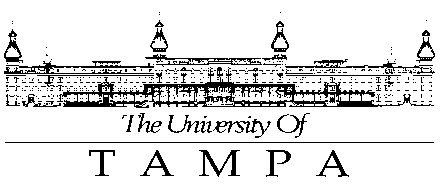 This worksheet is designed to help you plan and track your progress toward your degree.  It lists all the graduation requirements.  For full course descriptions, please refer to the current undergraduate Catalog.Course Taken or Transferred InSemester Taken or Course RemainingUNIVERSITY GRADUATION REQUIREMENTSUNIVERSITY GRADUATION REQUIREMENTSUNIVERSITY GRADUATION REQUIREMENTSStudents must earn 124 hours to be eligible for graduation.Students must maintain an overall GPA of a 2.0 to be eligible for graduation.Students must complete 31 of the last 35 hours in residency at UT.Students must earn 124 hours to be eligible for graduation.Students must maintain an overall GPA of a 2.0 to be eligible for graduation.Students must complete 31 of the last 35 hours in residency at UT.Students must earn 124 hours to be eligible for graduation.Students must maintain an overall GPA of a 2.0 to be eligible for graduation.Students must complete 31 of the last 35 hours in residency at UT.BACCALAUREATE EXPERIENCE REQUIREMENTSCourses used for Baccalaureate Experience may not be used in the major (unless otherwise stated in the catalog).BACCALAUREATE EXPERIENCE REQUIREMENTSCourses used for Baccalaureate Experience may not be used in the major (unless otherwise stated in the catalog).BACCALAUREATE EXPERIENCE REQUIREMENTSCourses used for Baccalaureate Experience may not be used in the major (unless otherwise stated in the catalog).Two-Year Learning CommunityTwo-Year Learning CommunityTwo-Year Learning CommunityBAC 100 (0cr) – Digital SkillsBAC/HON 101/102 (2cr) – First-Year Seminar (two semester sequence)BAC 103 (1cr) – Transfer Student Seminar (one semester course) - OptionalBAC 104 (1cr) – Veteran Student Seminar (one semester course)AWR 101 (4cr) – Writing and InquiryDomestic Students may be required to take AWR 100 based on English Placement. International Students may be required to take AWR 110 before AWR 101 or AWR 111 in conjunction with AWR 101 based on English Placement. AWR 201 (4cr) – Writing and Research Recommended to take in the second yearMathematics (4cr) – MAT 155 or HigherNatural Science – NS (6 Credits)Must be lecture course, not a lab.Natural Science – NS (6 Credits)Must be lecture course, not a lab.Natural Science – NS (6 Credits)Must be lecture course, not a lab.Biological Science (3cr)Chemical or Physical Science (3cr) Humanities – HFA (11 Credits)Humanities – HFA (11 Credits)Humanities – HFA (11 Credits)Must have at least two different disciplines represented. May only apply up to 4 credits of Studio/Performance courses. Courses to fulfill this requirement may be found in the following disciplines: animation, dance, English/literature, film, foreign languages, linguistics, music, new media, philosophy, religion, speech and theatre, plus those art, communication, writing and women’s and gender studies courses so designated in the Course Descriptions section of the catalog.Must have at least two different disciplines represented. May only apply up to 4 credits of Studio/Performance courses. Courses to fulfill this requirement may be found in the following disciplines: animation, dance, English/literature, film, foreign languages, linguistics, music, new media, philosophy, religion, speech and theatre, plus those art, communication, writing and women’s and gender studies courses so designated in the Course Descriptions section of the catalog.Must have at least two different disciplines represented. May only apply up to 4 credits of Studio/Performance courses. Courses to fulfill this requirement may be found in the following disciplines: animation, dance, English/literature, film, foreign languages, linguistics, music, new media, philosophy, religion, speech and theatre, plus those art, communication, writing and women’s and gender studies courses so designated in the Course Descriptions section of the catalog.Must have at least two different disciplines represented. May only apply up to 4 credits of Studio/Performance courses. Courses to fulfill this requirement may be found in the following disciplines: animation, dance, English/literature, film, foreign languages, linguistics, music, new media, philosophy, religion, speech and theatre, plus those art, communication, writing and women’s and gender studies courses so designated in the Course Descriptions section of the catalog.Social Science – SS (11 Credits)Social Science – SS (11 Credits)Social Science – SS (11 Credits)Must have at least two different disciplines represented. Courses to fulfill this requirement may be found in the following disciplines: economics, geography, history, political science, psychology, sociology, and urban studies, plus those communication, criminology, law justice and advocacy, and women’s and gender studies courses so designated in the Course Descriptions section of the catalog.Must have at least two different disciplines represented. Courses to fulfill this requirement may be found in the following disciplines: economics, geography, history, political science, psychology, sociology, and urban studies, plus those communication, criminology, law justice and advocacy, and women’s and gender studies courses so designated in the Course Descriptions section of the catalog.Must have at least two different disciplines represented. Courses to fulfill this requirement may be found in the following disciplines: economics, geography, history, political science, psychology, sociology, and urban studies, plus those communication, criminology, law justice and advocacy, and women’s and gender studies courses so designated in the Course Descriptions section of the catalog.Must have at least two different disciplines represented. Courses to fulfill this requirement may be found in the following disciplines: economics, geography, history, political science, psychology, sociology, and urban studies, plus those communication, criminology, law justice and advocacy, and women’s and gender studies courses so designated in the Course Descriptions section of the catalog.Course Taken or Transferred InSemester Taken or Course RemainingArt/Aesthetic – A (3 Credits)Can come from anywhere in the curriculum.Art/Aesthetic – A (3 Credits)Can come from anywhere in the curriculum.Art/Aesthetic – A (3 Credits)Can come from anywhere in the curriculum.Art/aesthetic courses are devoted primarily to the development of skills in human expression for the purpose of engaging the aesthetic sense, or courses devoted primarily to the development of students’ critical appreciation of aesthetics. Courses can be found in multiple disciplines, see Course Search or Catalog to find courses.Art/aesthetic courses are devoted primarily to the development of skills in human expression for the purpose of engaging the aesthetic sense, or courses devoted primarily to the development of students’ critical appreciation of aesthetics. Courses can be found in multiple disciplines, see Course Search or Catalog to find courses.Art/aesthetic courses are devoted primarily to the development of skills in human expression for the purpose of engaging the aesthetic sense, or courses devoted primarily to the development of students’ critical appreciation of aesthetics. Courses can be found in multiple disciplines, see Course Search or Catalog to find courses.Non-Western and International/Global Awareness – NW/IG (9 Credits)Can come from anywhere in the curriculum.Non-Western and International/Global Awareness – NW/IG (9 Credits)Can come from anywhere in the curriculum.Non-Western and International/Global Awareness – NW/IG (9 Credits)Can come from anywhere in the curriculum.Non-Western (3cr) Deal in either a direct or comparative way with political, social, or cultural issues within the context of non-Western or Third World concerns.International/Global Awareness (3cr)Deal in a direct or comparative way with political, social, cultural or economic issues impacting the international and/or global arena.Non-Western or International/Global Awareness (3cr)Writing Intensive – W (9 Credits)Can come from anywhere in the curriculum.Writing Intensive – W (9 Credits)Can come from anywhere in the curriculum.Writing Intensive – W (9 Credits)Can come from anywhere in the curriculum.Courses in addition to AWR 101 and AWR 201 that emphasize writing as a process of learning and communicating.  Some credits may be waived for transfer students, please refer to the Catalog for more information.Courses in addition to AWR 101 and AWR 201 that emphasize writing as a process of learning and communicating.  Some credits may be waived for transfer students, please refer to the Catalog for more information.Courses in addition to AWR 101 and AWR 201 that emphasize writing as a process of learning and communicating.  Some credits may be waived for transfer students, please refer to the Catalog for more information.MAJOR REQUIREMENTS (54 Credits)MAJOR REQUIREMENTS (54 Credits)MAJOR REQUIREMENTS (54 Credits)MAJOR CORE (14 Credits)MAJOR CORE (14 Credits)MAJOR CORE (14 Credits)LIT 120 (4cr) – Introduction to Literary Studies Co-Req: AWR 101ENG 305 (4cr) – Research and Writing in the DisciplinePre-Req: AWR 101, AWR 201, and LIT 120Thesis (4 Credits)Thesis (4 Credits)Thesis (4 Credits)WRI 485 – Directed Professional WritingORWRI 499 – Thesis Course (4cr)Pre-Req: LIT 120, WRI 200, ENG 305, and one WRI Sequence.Internship/Publishing Practicum (2 Credits)Choose one of the following:WRI 245 – Yearbook PublicationWRI 490 – Writing Internship (Pre-Req: 3.0 GPA or higher and consent of faculty adviser and department chair)JOU 273 – Practicum in Student Publications (Pre-Req: Consent of Instructor. Not recommended for first-semester freshmen)Internship/Publishing Practicum (2 Credits)Choose one of the following:WRI 245 – Yearbook PublicationWRI 490 – Writing Internship (Pre-Req: 3.0 GPA or higher and consent of faculty adviser and department chair)JOU 273 – Practicum in Student Publications (Pre-Req: Consent of Instructor. Not recommended for first-semester freshmen)Internship/Publishing Practicum (2 Credits)Choose one of the following:WRI 245 – Yearbook PublicationWRI 490 – Writing Internship (Pre-Req: 3.0 GPA or higher and consent of faculty adviser and department chair)JOU 273 – Practicum in Student Publications (Pre-Req: Consent of Instructor. Not recommended for first-semester freshmen)Internship/Publishing Practicum (2cr)CREATIVE WRITING TRACK (40 Credits)CREATIVE WRITING TRACK (40 Credits)CREATIVE WRITING TRACK (40 Credits)WRI 200 (4cr) – Introduction to Creative WritingWriting Sequence (16 Credits)Choose two of the following sequences:WRI 250 – Poetry Writing I (1)WRI 351 – Poetry Writing II (2) (Pre-Req: WRI 250 or WRI 350, or consent of instructor)ORWRI 260 – Fiction Writing I (1)WRI 361 – Fiction Writing II (2) (Pre-Req: WRI 260 or consent of instructor)ORWRI 274 – Creative NonfictionWRI 374 – Narrative Nonfiction (Pre-Req: AWR 101 and AWR 201; or permission of instructor)ORWRI 281 – Technical Writing (Pre-Req: AWR 101)WRI 381 – Technical and Professional Editing (Pre-Req: AWR 101 and AWR 201; or permission of instructor)Writing Sequence (16 Credits)Choose two of the following sequences:WRI 250 – Poetry Writing I (1)WRI 351 – Poetry Writing II (2) (Pre-Req: WRI 250 or WRI 350, or consent of instructor)ORWRI 260 – Fiction Writing I (1)WRI 361 – Fiction Writing II (2) (Pre-Req: WRI 260 or consent of instructor)ORWRI 274 – Creative NonfictionWRI 374 – Narrative Nonfiction (Pre-Req: AWR 101 and AWR 201; or permission of instructor)ORWRI 281 – Technical Writing (Pre-Req: AWR 101)WRI 381 – Technical and Professional Editing (Pre-Req: AWR 101 and AWR 201; or permission of instructor)Writing Sequence (16 Credits)Choose two of the following sequences:WRI 250 – Poetry Writing I (1)WRI 351 – Poetry Writing II (2) (Pre-Req: WRI 250 or WRI 350, or consent of instructor)ORWRI 260 – Fiction Writing I (1)WRI 361 – Fiction Writing II (2) (Pre-Req: WRI 260 or consent of instructor)ORWRI 274 – Creative NonfictionWRI 374 – Narrative Nonfiction (Pre-Req: AWR 101 and AWR 201; or permission of instructor)ORWRI 281 – Technical Writing (Pre-Req: AWR 101)WRI 381 – Technical and Professional Editing (Pre-Req: AWR 101 and AWR 201; or permission of instructor)Writing Sequence 1 200-Level (4cr)Writing Sequence 1 300-Level (4cr)Writing Sequence 2 200-Level (4cr)Writing Sequence 2 300-Level (4cr)Electives (16 Credits)Choose five courses:12 credits must be in LIT-Designated courses: one at the 200 level, the other two at the 300 level or above8 additional credits can be taken at any level from ENG, WRI, and LIT or the following courses: COM 225 – Media WritingCOM 226 – Introduction to Scriptwriting for Motion Pictures and TelevisionCOM 234 – Topics in CommunicationCOM 325 – Writing for Interactive Media (Pre-Req: COM 255 or JOU 101)COM 383 – Advertising Creative Direction (Pre-Req: One of the following: COM 225, COM 226, WRI 200, WRI 220, or FMX 240)COM 384 – Writing for Public Relations (Pre-Req: AWR 101, COM 225 or COM 284, or consent of instructorJOU 213 – Travel WritingJOU 271 – News Reporting and Writing (Pre-Req: AWR 101 and JOU 101, or permission of instructor and department chair)JOU 273 – Practicum in Student Publications (Pre-Req: Consent of Instructor. Not recommended for first-semester freshmen)JOU 290 – Special Topics in Journalism (Pre-Req: AWR 101 and AWR 201)JOU 371 – Feature Writing (Pre-Req: AWR 101 and AWR 201; and JOU 101 and JOU 271, or permission of instructor and department chair)JOU 39 – Advanced Special Topics in Journalism (Pre-Req: AWR 101 and AWR 201; JOU 271 or permission of instructor and department chair)Electives (16 Credits)Choose five courses:12 credits must be in LIT-Designated courses: one at the 200 level, the other two at the 300 level or above8 additional credits can be taken at any level from ENG, WRI, and LIT or the following courses: COM 225 – Media WritingCOM 226 – Introduction to Scriptwriting for Motion Pictures and TelevisionCOM 234 – Topics in CommunicationCOM 325 – Writing for Interactive Media (Pre-Req: COM 255 or JOU 101)COM 383 – Advertising Creative Direction (Pre-Req: One of the following: COM 225, COM 226, WRI 200, WRI 220, or FMX 240)COM 384 – Writing for Public Relations (Pre-Req: AWR 101, COM 225 or COM 284, or consent of instructorJOU 213 – Travel WritingJOU 271 – News Reporting and Writing (Pre-Req: AWR 101 and JOU 101, or permission of instructor and department chair)JOU 273 – Practicum in Student Publications (Pre-Req: Consent of Instructor. Not recommended for first-semester freshmen)JOU 290 – Special Topics in Journalism (Pre-Req: AWR 101 and AWR 201)JOU 371 – Feature Writing (Pre-Req: AWR 101 and AWR 201; and JOU 101 and JOU 271, or permission of instructor and department chair)JOU 39 – Advanced Special Topics in Journalism (Pre-Req: AWR 101 and AWR 201; JOU 271 or permission of instructor and department chair)Electives (16 Credits)Choose five courses:12 credits must be in LIT-Designated courses: one at the 200 level, the other two at the 300 level or above8 additional credits can be taken at any level from ENG, WRI, and LIT or the following courses: COM 225 – Media WritingCOM 226 – Introduction to Scriptwriting for Motion Pictures and TelevisionCOM 234 – Topics in CommunicationCOM 325 – Writing for Interactive Media (Pre-Req: COM 255 or JOU 101)COM 383 – Advertising Creative Direction (Pre-Req: One of the following: COM 225, COM 226, WRI 200, WRI 220, or FMX 240)COM 384 – Writing for Public Relations (Pre-Req: AWR 101, COM 225 or COM 284, or consent of instructorJOU 213 – Travel WritingJOU 271 – News Reporting and Writing (Pre-Req: AWR 101 and JOU 101, or permission of instructor and department chair)JOU 273 – Practicum in Student Publications (Pre-Req: Consent of Instructor. Not recommended for first-semester freshmen)JOU 290 – Special Topics in Journalism (Pre-Req: AWR 101 and AWR 201)JOU 371 – Feature Writing (Pre-Req: AWR 101 and AWR 201; and JOU 101 and JOU 271, or permission of instructor and department chair)JOU 39 – Advanced Special Topics in Journalism (Pre-Req: AWR 101 and AWR 201; JOU 271 or permission of instructor and department chair)200-level LIT Elective (4cr)300-level LIT Elective (4cr)300-level LIT Elective (4cr)ENG, WRI, or LIT Elective (4cr)ENG, WRI, or LIT Elective (4cr)Major Residency Requirements (15 Credits)Major Residency Requirements (15 Credits)Major Residency Requirements (15 Credits)Students must complete at least 15 credit hours in the student’s major.Students must complete at least 15 credit hours in the student’s major.Students must complete at least 15 credit hours in the student’s major.